 Temaplan for JANUAR OG FEBRUARTema for perioden: VANN, MATEMATIKKSpråkmål for perioden: Bli kjent med fokusordene, få en forståelse av hva de betyr, kunne si fokusordene.Sosialt mål for perioden: Samarbeid	Voksenrollen: Begrepene gjentas på forskjellig måte i forskjellige situasjoner. For å sikre læring må et begrep bli brukt 50-60 ganger.Periodens litteratur med formidlingsmetoderPeriodens fokusordPeriodens rim/reglerPeriodens sanger« Det regner « sier NoraGeitekillingenBukkene bruseVi leser bøker, bruker konkreter og bilder.Vann               enIs                   toSnø                 treFryse              fireTine                fem Sirkel           KvadratTrekantEn er en……Geitekillingens telle regleReven er en hønsetyv En-to-tre-fire-fem-seks-syv, Reven er en hønsetyv. Sju, seks, fem, fire, tre, to, en,Reven stjal et hønsebenHva er det som regner på våre paraplyerHer sitter vi og rorBukkene bruseEn og to og tre indianere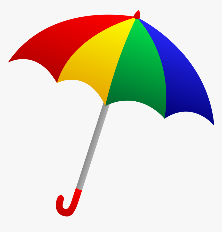 Periodens språklekerPeriodens lek/aktivitetPeriodens formingsaktivitetPeriodens tur/opplevelseKims lekKlappe stavelserTa med is/snø inn.Fryse leker, og vann i hansker.Terning-gym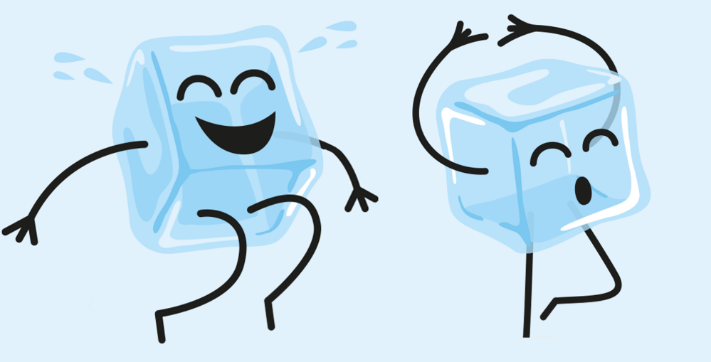 Farge sølepyttene med kreppapir.Lage masker til karneval.HetlandshallenPysjamasfestKarneval 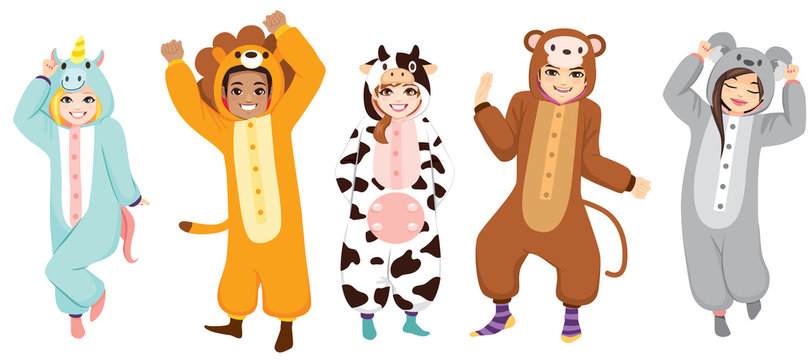 